Схема организации дорожного движения в непосредственной близости от МОУ Каменниковская СОШ, с размещением соответствующих технических средств, маршруты движения обучающихся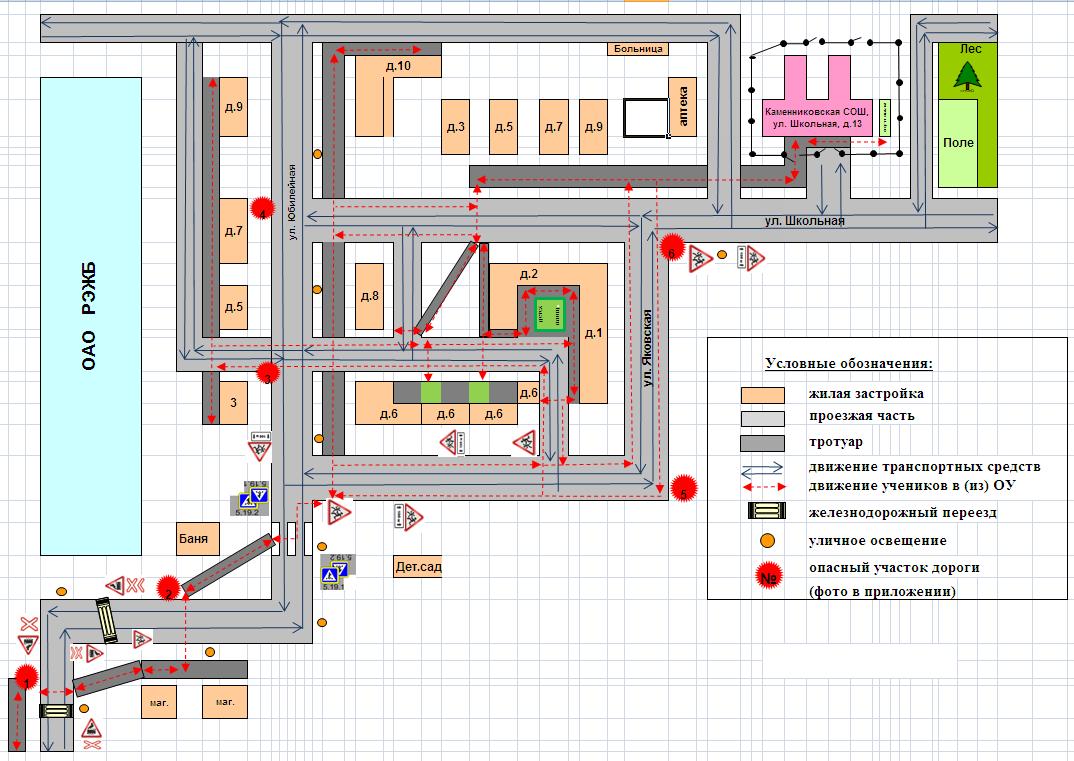 Пути движения транспортных средств к местам разгрузки/погрузки и рекомендуемые пути передвижения обучающихся по территории ОУ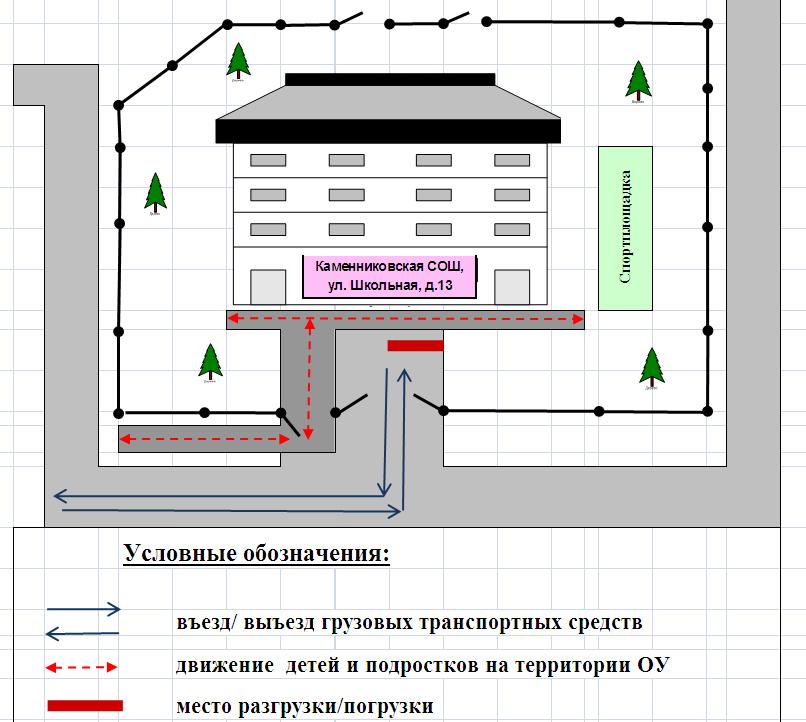 Безопасное расположение остановки автобуса у МОУ Каменниковская СОШ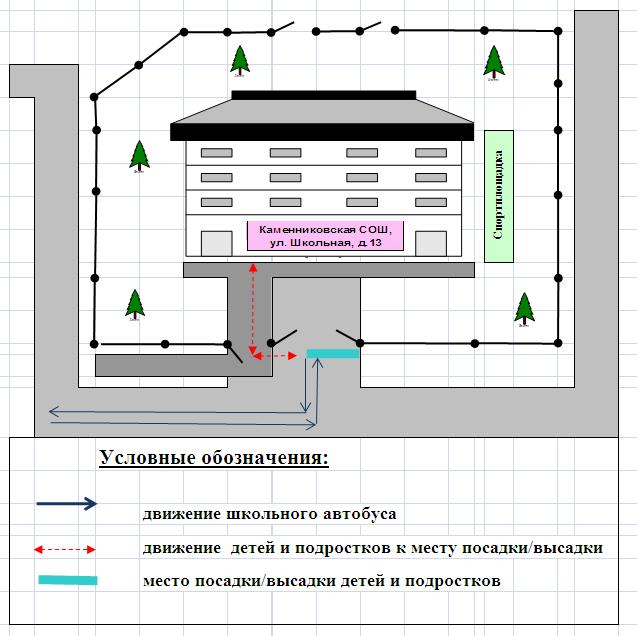 